THÔNG TIN TRỌNG TÀI VIÊNĐOÀN NĂNGĐOÀN NĂNG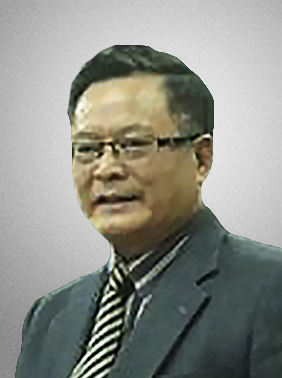 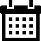 Năm sinh: 1952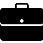 Nghề nghiệp: Nguyên Vụ trưởng, Vụ Pháp chế Bộ Khoa Học & Công Nghệ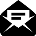 Email: dungnang@yahoo.com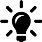 Lĩnh vực hoạt động: Luật tư pháp quốc tế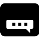 Ngôn ngữ: Tiếng Anh, tiếng NgaHọc vấnHọc vấnTiến sỹ Tư pháp Quốc tế, Liên XôKinh nghiệmKinh nghiệm1975 – 1993Giảng viên pháp luật, Học viện Ngoại giao và một số cơ sở đào tạo khác1993 – 1998Phó vụ trưởng, Vụ Pháp chế Văn Phòng Chính Phủ1998 – 2013Vụ trưởng, Vụ Pháp chế Bộ Khoa học và Công nghệChức vụChức vụ2002 – nayTrọng tài viên, Trung Tâm Trọng Tài Quốc tế Việt Nam bên cạnh Phòng Thương mại và Công nghiệp Việt Nam (VIAC)Bằng cấp/chứng chỉBằng cấp/chứng chỉTiến sỹ Tư pháp quốc tế, Liên Xô